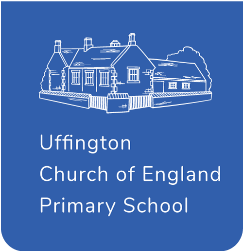 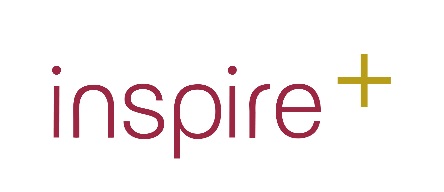 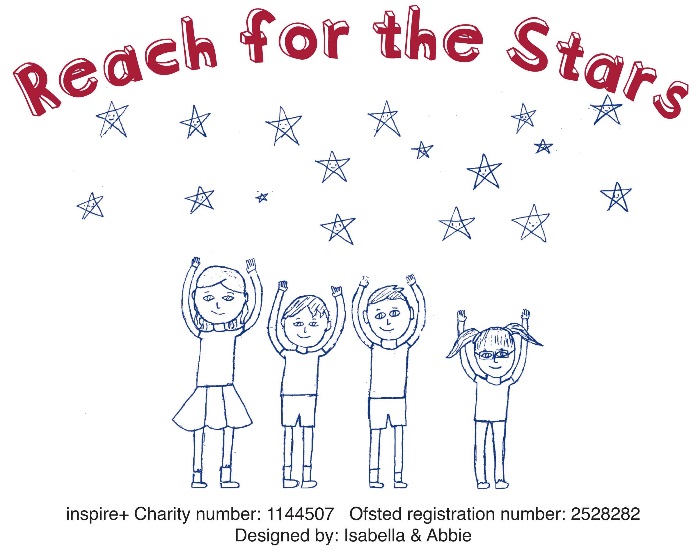        See parent guide for pricesThe provision will be registered with Ofsted, therefore we will be able to accept childcare vouchers and tax free childcare payments.  Please tell us if you wish to use either childcare vouchers or tax free allowance for childcare provisions. If you use childcare vouchers, please tell us which company/scheme you are signed up to.The holiday club will be open for children outside of Uffington School to attend. Do you know of any other families or friends who would be interested in attending the provision? If yes, how many children?Any questions or observations please list:MonTuesWedsThursFriBreakfast – 5pmBreakfast – 6pmBreakfast onlyAfterschool – 5pmAfterschool – 6pmMonTuesWedsThursFriBreakfast – 5pmBreakfast – 6pmBreakfast onlyAfterschool – 5pmAfterschool – 6pmMonTuesWedsThursFriBreakfast – 5pmBreakfast – 6pmBreakfast onlyAfterschool – 5pmAfterschool – 6pmMonTuesWedsThursFriBreakfast – 5pmBreakfast – 6pmBreakfast onlyAfterschool – 5pmAfterschool – 6pmMonTuesWedsThursFriBreakfast – 5pmBreakfast – 6pmBreakfast onlyAfterschool – 5pmAfterschool – 6pmMonTuesWedsThursFriBreakfast – 5pmBreakfast – 6pmBreakfast onlyAfterschool – 5pmAfterschool – 6pmMonTuesWedsThursFriBreakfast – 5pmBreakfast – 6pmBreakfast onlyAfterschool – 5pmAfterschool – 6pmMon 21stTues 22ndWeds 23rdThurs 24thFri 25thMon 28thHoliday Club